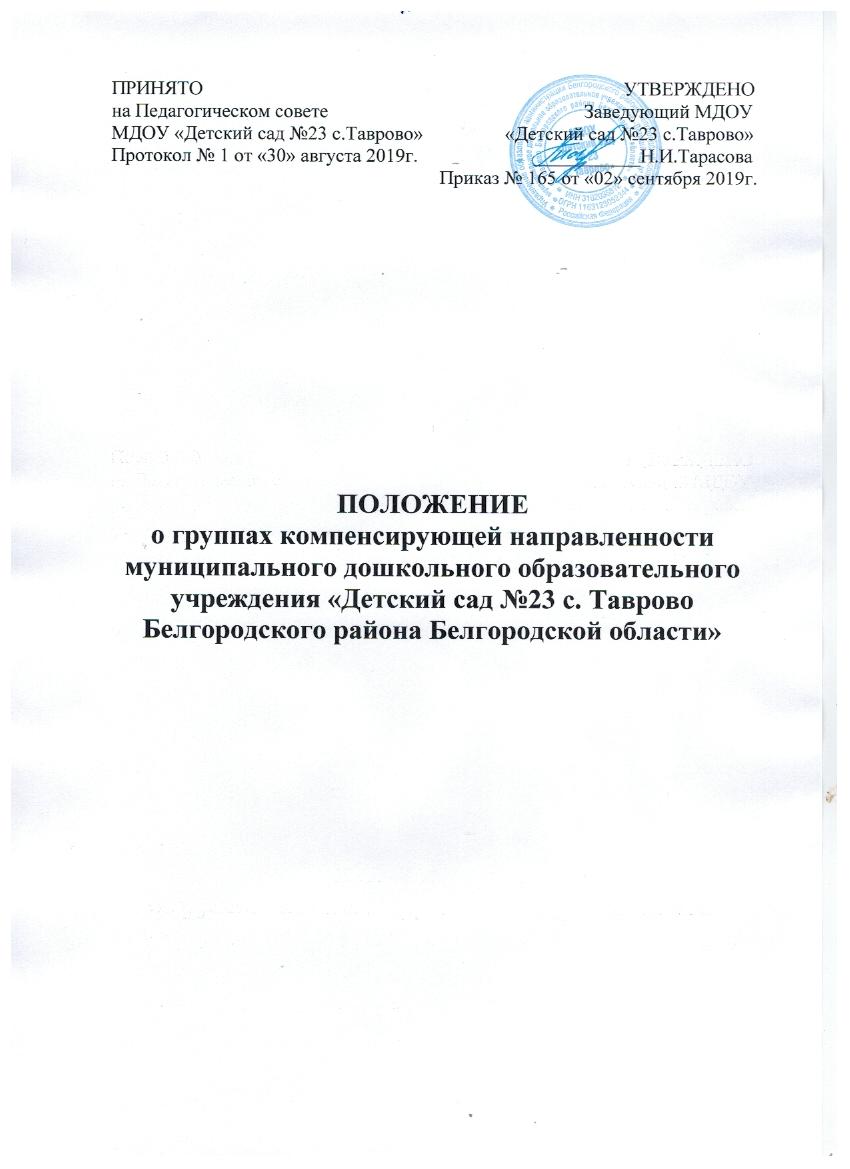 Общие положения Настоящее положение регулирует деятельность групп компенсирующей направленности в МДОУ «Детский сад №23 с.Таврово». Группы компенсирующей направленности в своей деятельности руководствуются настоящим положением, Законом РФ «Об образовании в Российской Федерации», Уставом Учреждения, Договором между Учреждением и родителями (законными представителями), Постановлением Главного государственного санитарного врача РФ от 15.05.2013 №26 «Об утверждении САНПиН 2.4.1.3049-13», Приказом Министерства образования и науки РФ от 17.10.2013 №1155 «Об утверждении Федерального государственного образовательного стандарта дошкольного образования». Группы компенсирующей направленности – тип образовательной группы, реализующая общеобразовательные программы и программы коррекционной направленности. В группах компенсирующей направленности осуществляются квалифицированная коррекция недостатков в физическом и (или) психическом развитии и дошкольное образование детей с ограниченными возможностями здоровья в соответствии с основной образовательной программой учреждения, а также с учетом особенностей психофизического развития и возможностей детей. Основными задачами групп компенсирующей направленности являются:- охрана жизни и укрепление физического и психического здоровья детей;- осуществление необходимой коррекции недостатков в физическом и (или) психическом развитии детей;- обеспечение познавательно-речевого, социально-личностного, художественно-эстетического и физического развития детей;- воспитание с учетом возрастных категорий детей гражданственности, уважение к правам и свободам человека, любви к окружающей природе, Родине, семье;- взаимодействие с семьями детей для обеспечения полноценного развития детей;- оказание консультативной и методической помощи родителям (законным представителям) по вопросам воспитания, обучения и развития детей.Организация деятельности группы компенсирующей направленности.2.1. Группы компенсирующей направленности организуется на основании приказа Управления образования администрации города Белгорода (далее Учредитель).2.2. Комплектование групп компенсирующей направленности осуществляется территориальной психолого-медико-педагогической комиссией дошкольных образовательных учреждений (далее – ПМПК). Длительность пребывания ребенка в группе компенсирующей направленности устанавливается территориальной ПМПК и зависит от структуры речевого дефекта.Дети с ограниченными возможностями здоровья, дети-инвалиды принимаются в группы компенсирующей направленности Учреждения только с согласия родителей (законных представителей) на основании заключения территориальной ПМПК.Учреждение обеспечивает необходимые условия для организации коррекционно-развивающей работы с детьми, имеющими ограниченные возможности здоровья, и с детьми-инвалидами.Комплектование групп компенсирующей направленности проводится в весеннее - летний период, и при необходимости в течение учебного года в соответствии с графиком работы территориальной ПМПК.В группах компенсирующей направленности предельная наполняемость устанавливается в зависимости от категории детей и их возраста (от 4,5 лет до 7 лет) и составляет не более 12 детей.Коррекционную работу с детьми групп компенсирующей направленности проводят учитель-логопед, педагог-психолог, воспитатели группы, педагоги дополнительного образования.Основной формой организации коррекционной работы являются фронтальная, подгрупповая и индивидуальная коррекционно-развивающая деятельность (далее - КРД), которая проводится в соответствии с общеобразовательной и коррекционной программами Учреждения.Организация образовательного процесса в группах компенсирующей направленности.Содержание образовательного процесса в группах компенсирующей направленности определяется основной общеобразовательной и коррекционной программами в соответствии с Уставом Учреждения.Организация образовательного процесса в группах компенсирующей направленности регламентируется схемой распределения непосредственно образовательной деятельности на учебный год, расписание КРД с детьми;Продолжительность КРД зависит от возрастной адресованности детей и определяется реализуемыми общеобразовательной и коррекционной программами Учреждения.Права и обязанности учителя-логопеда и воспитателя групп компенсирующей направленностиУчитель-логопед имеет право:участвовать в работе методических объединений учителей-логопедов дошкольных образовательных учреждений города Белгорода;повышать свою профессиональную квалификацию и проходить аттестацию согласно действующим нормативным документам;запрашивать от администрации Учреждения и других вышестоящих органов управления образования методическую помощь по проблеме организации коррекционной работы с детьми, имеющими тяжёлые речевые нарушения;транслировать свой опыт работы в рамках заседаниях методических объединений учителей-логопедов и воспитателей групп компенсирующей	направленности дошкольных образовательных учреждений Белгородского района Учитель-логопед обязан:нести ответственность за организацию пропедевтической и коррекционной работы в Учреждении;нести ответственность за своевременное выявление детей с речевыми нарушениями и за комплектование групп компенсирующей направленности;проводить КРД с детьми;направлять детей на консультацию в психологические, медицинские и медико-педагогические центры по необходимости;составлять заключения по результатам логопедического обследования и доводить до сведения родителей и педагогов в допустимом объеме с целью их ориентации в проблемах развития ребенка;осуществлять взаимодействие с воспитателями, педагогом-психологом, медицинскими работниками, членами территориальной ПМПК, членами психолого- медико-педагогического консилиума Учреждения по вопросам освоения детьми основной общеобразовательной и коррекционной программы;информировать педагогов Учреждения о задачах, содержании и результатах коррекционной работы;представлять руководителю Учреждения ежегодный отчет о количестве детей, имеющих нарушения речи и результатах коррекции;вести документацию по установленной форме и использовать ее по назначению;-  участвовать	в	работе	психолого-медико-педагогического консилиума Учреждения.Взаимодействие учителя-логопеда с администрацией Учреждения:для осуществления качественной работы учителю-логопеду администрацией Учреждения выделяется кабинет, площадью, отвечающей санитарно-гигиеническим нормам и обеспеченный специальным оборудованием;учитель-логопед назначается и увольняется в порядке, установленном для педагогов образовательных учреждений, предусмотренном действующим законодательством РФ;на учителя-логопеда распространяются все льготы и преимущества (продолжительность очередного отпуска, порядок пенсионного обеспечения), предусмотренные законодательством РФ для педагогов образовательных учреждений;оплата труда учителя-логопеда производится из расчета 20 часов в неделю, из них 2 часа отводится на организационную и методическую работу.Воспитатели групп компенсирующей направленности имеют право: участвовать в работе методических объединений воспитателей групп компенсирующей направленности ДОУ города Белгорода, запрашивать от администрации Учреждения и других вышестоящих органов управления образования методическую помощь по проблеме организации педагогической коррекции с детьми, имеющими речевые нарушения, транслировать свой опыт работы на заседаниях городских методических объединениях воспитателей групп компенсирующей направленности ДОУ города Белгорода.Воспитатели групп компенсирующей направленности обязаны: нести ответственность за обязательное посещение детьми КРД;- выполнять рекомендации учителя-логопеда, педагога-психолога и медработника по отношению к ребенку; организовать коррекционную работу во второй половине дня по заданию учителя-логопеда не менее 2 раз	в неделю; информировать родителей (законных представителей) детей о достижениях ребенка на занятиях. планировать индивидуальную работу с учетом программных требований и речевых возможностей детей; участвовать	в	работе	психолого-медико-педагогического консилиума Учреждения.Документация учителя-логопеда групп компенсирующей направленностиЗаключения	психолого-педагогической	комиссии	дошкольных образовательных учреждений города Белгорода.Речевые карты детей.Список детей групп.Журнал учёта посещаемости детей.Годовой план работы учителя-логопеда.Перспективный план фронтальной коррекционно-развивающей деятельности.Календарный план.Тематический план.Циклограмма деятельности учителя-логопеда.План самообразования учителя-логопеда.Индивидуальные планы работы с детьми.Индивидуальные тетради детей.Тетрадь коррекционной работы воспитателей во второй половине дня по заданию учителя-логопеда.Паспорт логопедического кабинета.Годовой отчет об оказании специализированной помощи детям в группе компенсирующей направленности для детей с тяжелыми нарушениями речиКонспекты КРД.Журнал консультаций с родителями и педагогическими работниками МДОУ